Yêu cầu trình độ ngoại ngữ: Yêu cầu: có chứng chỉ tiếng Anh trình độ C (được cấp trước ngày 15/1/2020) hoặc chứng chỉ B1 khung tham chiếu Châu Âu hoặc chứng chỉ TOEFL-PBT 410 điểm hoặc chứng chỉ TOEFL-CBT 110 điểm hoặc chứng chỉ TOEFL-IBT 35 điểm hoặc chứng chỉ IELTS 3.5 điểm hoặc chứng chỉ TOEIC 420 điểm trở lên. Đặc biệt: ưu tiên cộng điểm trong quá trình phỏng vấn đối với các ứng viên có trình độ Tiếng Anh TOEIC 690 hoặc tương đương trở lên.Chấp nhận ứng viên hoàn thiện tiêu chuẩn Tiếng Anh trong vòng 12 tháng nếu trúng tuyển.PHỤ LỤC 02: MÔ TẢ CÔNG VIỆC VÀ TIÊU CHUẨN TUYỂN DỤNG CÁN BỘ CNTT TẠI BAN CÔNG NGHỆMô tả công việc và tiêu chuẩn tuyển dụng cán bộ CNTT làm việc tại BCN:     2. Yêu cầu trình độ ngoại ngữ: Tiếng Anh Toeic 600 hoặc tương đương trở lên.PHIẾU ĐĂNG KÝ DỰ TUYỂN LAO ĐỘNGKính gửi: Hội đồng tuyển dụng cán bộ CNTT – Ngân hàng TMCP Đầu tư và Phát triển Việt NamTên tôi là (Viết chữ in hoa): . . . . . . . .. . . . . . . . . . . . . . . ……  Nam, Nữ:…………Ngày sinh:……………………………………………………………………….......Số chứng minh nhân dân:………………….Ngày cấp: ………..Nơi cấp:……….....Hộ khẩu thường trú (1): . . . . . . . . . . . . . . . . . . . . . . . . . . . . . . . . . . . . . . . . . . . . . ... . . . . . . . . . . . . . . . . . . . . . . . . .. . . . . . . . . . . . . . . . . . . . . . . . . . . . . . . . . . . . . . . . . Địa chỉ đang ở (2): . . . . . . . . . . . . . . . . . . . . . . . . .. . . . . . . . . . . . . . . . . . . . . . . . . ... . . . . . . . . . . . . . . . . . . . . . . . .. . . . . . . . . . . . . . . . . . . . . . . . . . . . . . . . . . . . . . . . . Địa chỉ báo tin (3): . . . . . . . . . . . . . . . . . . . . . . . . .. . . . . . . . . . . . . . . . . . . . . . . . . . . . . . . . . . . . . . . . . . . . . . . . . . .. . . . . . . . . . . . . . . . . . . . . . . . . . . . . . . . . . . . . . . . . Điện thoại liên lạc: Số cố định:………………………… Số di động:……………..Email:………………………………………………………………………………..Trình độ đào tạo:	- Phổ thông trung học: Học trường:  . . . . . . . . . . . . . . . .Tỉnh (TP). . . . . . . . .Hạng tốt nghiệp: . . . . .  	 - Chuyên môn kỹ thuật:	Trường tốt nghiệp:  . . . . . . . . . . . . . . . . . . . . . ………Năm tốt nghiệp. . . . . . Loại hình đào tạo: . . . . . . . . . . . . …………………………………………Chuyên ngành đào tạo: . . . . . . . . . . . . . ………….. …Hạng tốt nghiệp: . . .. Điểm TBC học tập. . …………………………….... . . . ………………… - Trình độ ngoại ngữ: . . . . . . . . . . . . . . . . . . . . . . . .. . . . . . . . . . . . . . . . . . . . . 	- Các kỹ năng khác: . . . . . . . . . . . . . . . . . . . . . . . . . . .. . . . . . . . . . . . . . . . . . . . . - Thành tích đặc biệt trong quá trình học tập:…………………………...- Các khoá đào tạo khác: ………………………………………………… Quá trình công tác (nếu có, liệt kê theo thứ tự thời gian ngược)Sau khi nghiên cứu nội dung thông báo tuyển dụng, tôi thấy bản thân có đủ điều kiện và tiêu chuẩn để đăng ký dự tuyển theo vị trí ……………………... . . . . . . . . . . tại Trung tâm Công nghệ Thông tin – Ngân hàng TMCP Đầu tư và Phát triển Việt Nam.	Tôi xin cam đoan:- Đảm bảo tính chính xác của Hồ sơ dự tuyển, trong trường hợp hồ sơ khai không đúng sự thật tôi xin chịu trách nhiệm trước Ngân hàng TMCP Đầu tư và Phát triển Việt Nam, trước pháp luật.- Thực hiện đúng các quy định về tuyển dụng của Ngân hàng TMCP Đầu tư và Phát triển Việt Nam./.Người đăng ký dự tuyển 									          (Ký, ghi rõ họ tên)(1,2): Ghi rõ số nhà, tổ, phố, phường, quận, tỉnh...(3): Ghi rõ tên người liên hệ, địa chỉ số nhà, tổ, phố, phường/xã, quận/huyện, tỉnh/thành phố.PHỤ LỤC 1: MÔ TẢ CÔNG VIỆC VÀ TIÊU CHUẨN TUYỂN DỤNG CÁN BỘ CNTT TẠI TRUNG TÂM CNTTMô tả công việc và tiêu chuẩn tuyển dụng cán bộ CNTT làm việc tại TT CNTT:PHỤ LỤC 1: MÔ TẢ CÔNG VIỆC VÀ TIÊU CHUẨN TUYỂN DỤNG CÁN BỘ CNTT TẠI TRUNG TÂM CNTTMô tả công việc và tiêu chuẩn tuyển dụng cán bộ CNTT làm việc tại TT CNTT:PHỤ LỤC 1: MÔ TẢ CÔNG VIỆC VÀ TIÊU CHUẨN TUYỂN DỤNG CÁN BỘ CNTT TẠI TRUNG TÂM CNTTMô tả công việc và tiêu chuẩn tuyển dụng cán bộ CNTT làm việc tại TT CNTT:PHỤ LỤC 1: MÔ TẢ CÔNG VIỆC VÀ TIÊU CHUẨN TUYỂN DỤNG CÁN BỘ CNTT TẠI TRUNG TÂM CNTTMô tả công việc và tiêu chuẩn tuyển dụng cán bộ CNTT làm việc tại TT CNTT:PHỤ LỤC 1: MÔ TẢ CÔNG VIỆC VÀ TIÊU CHUẨN TUYỂN DỤNG CÁN BỘ CNTT TẠI TRUNG TÂM CNTTMô tả công việc và tiêu chuẩn tuyển dụng cán bộ CNTT làm việc tại TT CNTT:TTVị tríSố lượng (Ứng viên)Mô tả công việcTiêu chuẩn tuyển dụng1.Chuyên viên Quản lý Trung tâm dữ liệu08Thực hiện công tác quản trị, giám sát, duy trì hoạt động ổn định của một (hoặc nhiều) hệ thống CNTT của BIDV trên các lĩnh vực: Cơ sở hạ tầng TTXL, TTDP và các hệ thống CNTT khác của BIDV (mức cơ bản) theo sự phân công của trưởng nhóm và Lãnh đạo phòng Quản trị Hệ thống.Tốt nghiệp đại học chuyên ngành CNTT, ĐTVT, ATTT, Điều khiển và tự động hóa. Có tối thiểu 1 năm kinh nghiệm làm việc trong lĩnh vực quản trị cơ sở hạ tầng Trung tâm dữ liệu (điện, điều hòa, giám sát phòng máy…).Có kinh nghiệm về quản trị các hệ thống cơ sở hạ tầng, phục vụ cho hoạt động thường xuyên và liên tục của hệ thống CNTTCó khả năng làm việc độc lập hoặc theo nhóm.Có thái độ làm việc nghiêm túc, cẩn thận, nhiệt tình.Ưu tiên:Các ứng viên có kinh nghiệm làm công tác quản trị, vận hành Trung tâm dữ liệu.Hoặc các ứng viên có chứng chỉ chuyên môn: CDFOM, CDRP…2.Chuyên viên Quản trị ứng dụng mức 207Quản trị các ứng dụng CNTT trong ngân hàng thương mại- Có kiến thức về các lĩnh vực xây dựng phần mềm ứng dụng, quản trị, kiểm tra nghiệm thu phần mềm.- Có hiểu biết và nắm bắt, cài đặt, quản trị, sử dụng công nghệ nền tảng như: PL/SQL, IBM COGNOS, IBM Portal và IBM Web, Apache Tomcat, Web Service, API,...- Có hiểu biết và kỹ năng xử lý về cơ sở dữ liệu Oracle, SQL Server, DB2…- Có hiểu biết và nắm bắt, cài đặt về giải pháp sẵn sàng, liên tục cho hoạt động của ứng dụng: HA (High Availability), DR (Disater Recovery), LB (Load Balancing).... - Có khả năng nghiên cứu, nắm bắt, đề xuất và áp dụng công nghệ, đề xuất các biện pháp nhằm tối ưu hoá hệ thống phần mềm ứng dụng được giao quản trị.- Có kỹ năng và kiến thức để đào tạo, phân tích, giải quyết các sự cố xảy ra đối với ứng dụng.- Có hiểu biết về nghiệp vụ ngân hàng và các hệ thống phần mềm của ngân hàng.- Ưu tiên ứng viên có các chứng chỉ về CNTT.3.Chuyên viên bảo mật ứng dụng02- Tham gia quá trình nghiên cứu, xây dựng kế hoạch, triển khai các giải pháp bảo mật liên quan đến bảo mật ứng dụng.- Quản trị, giám sát, xử lý sự cố trên các hệ thống an ninh bảo mật ứng dụng.- Rà quét, đánh giá bảo mật hệ thống ứng dụng (web, mobile), phát hiện các lỗ hổng bảo mật, điểm yếu tồn tại trên ứng dụng, hệ thống máy chủ, các thiết bị mạng, các thiết bị bảo mật và đưa ra giải pháp khắc phục các lỗ hổng bảo mật.- Tham gia xây dựng, hoàn thiện các quy trình, các tiêu chuẩn bảo mật, nghiên cứu các xu thế bảo mật mới.- Tốt nghiệp đại học chuyên ngành CNTT, ĐTVT, ATTT.- Có tối thiểu 1 năm kinh nghiệm làm việc trong lĩnh vực an toàn thông tin.- Có kiến thức về  bảo mật mạng, truyền thông và ứng dụng.Ưu tiên:- Các ứng viên có chứng chỉ bảo mật như CEH, CompTIA Security+, CHFI, CISSP… - Các ứng viên có kinh nghiệm trong quản trị, triển khai các giải pháp bảo mật ứng dụng; sử dụng các công cụ rà quét, đánh giá bảo mật.- Các ứng viên có hiểu biết và khả năng lập trình trên một trong các ngôn ngữ sau C/C++, Java, .NET, PHP, Python, Perl, Ruby...-  Các ứng viên có khả năng làm việc độc lập hoặc theo nhóm.- Các ứng viên có kỹ năng giải quyết vấn đề, có kỹ năng lập kế hoạch và viết các báo cáo đề xuất.4.Chuyên viên phân tích sự kiện bảo mật02- Tham gia quá trình nghiên cứu, xây dựng kế hoạch triển khai và thực hiện các nội dung công việc liên quan đến phân tích các sự kiện bảo mật CNTT.- Vận hành các hệ thống giám sát an ninh mạng.- Theo dõi, kiểm tra, phân loại, đánh giá và cảnh báo mức độ nguy hiểm các cảnh báo phát sinh từ hệ thống giám sát an ninh mạng.- Báo cáo hoạt động hệ thống và tình hình an ninh mạng, sự kiện an ninh mạng.- Khắc phục sự cố và phối hợp điều tra, phân tích sự cố an ninh mạng.- Tốt nghiệp đại học chuyên ngành CNTT, ĐTVT, ATTT.- Có tối thiểu 1 năm kinh nghiệm làm việc trong lĩnh vực an toàn thông tin.- Có kiến thức về  bảo mật mạng, truyền thông và ứng dụng.- Có khả năng làm việc độc lập hoặc theo nhóm.- Có thái độ làm việc nghiêm túc, cẩn thận, nhiệt tình.Ưu tiên:- Các ứng viên có kinh nghiệm làm việc với các công cụ giám sát an ninh mạng.- Các ứng viên đã tham gia, đạt giải trong các cuộc thi về an toàn thông tin (Sinh viên với ATTT, các cuộc thi CTF, các giải quốc gia, quốc tế về Tin học).- Các ứng viên có chứng chỉ bảo mật như OSCP, CEH, CHFI, CompTIA Security+ …  5.Lập trình viên mức 246Khảo sát, Phân tích tính phức tạp, khả thi của yêu cầu phát triển phần mềm;  Thực hiện thiết kế chi tiết và lập trình lập trình các cấu phần được giao.Thực hiện kiểm thử nội bộ chương trình trước khi bàn giao nghiệm thu.Bảo trì phần mềm.Tham gia dự án CNTT.- Có tư duy lập trình tốt, khả năng tự nghiên cứu và giải quyết vấn đề độc lập hoặc theo nhóm.- Có kỹ năng xây dựng các tài liệu kỹ thuật phát triển phần mềm: Phân tích khảo sát yêu cầu nghiệp vụ, phân tích thiết kế hệ thống.- Có khả năng nghiên cứu, nắm bắt và áp dụng công nghệ mới.Ưu tiên:- Các ứng viên đã từng tham gia các dự án triển khai hệ thống phần mềm lớn cho các ngân hàng thương mại, hoặc có hiểu biết về nghiệp vụ ngân hàng và các hệ thống phần mềm của ngân hàng.- Các ứng viên có khả năng lập trình Java và có kinh nghiệm về cơ sở dữ liệu Oracle, SQL Server.- Các ứng viên có kinh nghiệm làm việc với các hệ thống/công cụ như:+ Hệ thống Dataware house trên nền công nghệ của các hãng Microsoft/ IBM/ Oracle+ Các công cụ BI, ETL...6.Chuyên viên Vận hành phần mềm02Thực hiện công tác vận hành hệ thống ứng dụng CNTT và hỗ trợ các đơn vị sử dụng ứng dụng.Theo dõi hoạt động các hệ thống ứng dụng.Hỗ trợ các đơn vị sử dụng hệ thống ứng dụng CNTT.Quản trị, vận hành một số hệ thống ứng dụng CNTT.Có kiến thức về hệ thống CNTT, phần mềm. Ưu tiên:Có khả năng và kỹ năng lập kế hoạch và viết các báo cáo đề xuất. Có kinh nghiệm trong theo dõi, quản lý các các hệ thống ứng dụng.Có tinh thần trách nhiệm, chủ động, sáng tạo trong công việc.Nhẹ nhàng, khéo léo, có kỹ năng giao tiếp, được mọi người tin tưởng.Tổng:67TTVị tríSố lượng (Ứng viên)Mô tả công việcTiêu chuẩn tuyển dụng1.Chuyên viên CNTT lĩnh vực phần mềm ứng dụng06Thực hiện các công việc liên quan đến việc quản lý và phát triển phần mềm ứng dụng CNTT, gồm:Công tác Quản lý, nghiên cứu, đề xuất phát triển các hệ thống CNTT/hệ thống phần mềm ứng dụng CNTT tại BIDV; Thẩm định các giai đoạn thực hiện đầu tư mua sắm các phần mềm, hệ thống ứng dụng CNTT:Xây dựng, triển khai, quản lý các dự án, KHMS tài sản, dịch vụ CNTT liên quan đến phần mềmXây dựng, triển khai, hướng dẫn thực hiện các VBCĐ liên quan đến công tác quản lý và phát triển các hệ thống phần mềm ứng dụng CNTT.Tham gia ý kiến, tham mưu đề xuất về các VBCĐ, các tiêu chuẩn, xu hướng kỹ thuật, công nghệ được áp dụng trong lĩnh vực ngân hàng điện tử, quản trị rủi ro trong ngân hàng.Yêu cầu về bằng cấp, trình độ:Có trình độ chuyên môn từ đại học trở lên, được đào tạo chính quy, tập trung, hệ dài hạn từ 4 năm trở lên.Chuyên ngành tuyển dụng: Công nghệ Thông tin,  Toán – Tin, Khoa học máy tính, Hệ thống Thông tin hoặc các chuyên ngành liên quan đến phần mềm ứng dụng CNTT.Yêu cầu về kiến thức, kinh nghiệm:Là cán bộ CNTT đang công tác trong và ngoài hệ thống BIDV và có ít nhất 03 năm kinh nghiệm thuộc lĩnh vực phần mềm ứng dụng CNTT.Có kiến thức, hiểu biết về CNTT và ứng dụng CNTT trong hoạt động ngân hàngCó Kiến thức, hiểu biết về các hệ thống, giải pháp, phần mềm ứng dụng CNTT.Có kiến thức về Quản trị rủi ro CNTTKỹ năng:Có kỹ năng phân tích tổng hợp, khả năng tự nghiên cứu và giải quyết vấn đề độc lập hoặc theo nhóm.Có kỹ năng Lập và triển khai kế hoạchCó kỹ năng soạn thảo, xây dựng văn bản chế độCó khả năng nghiên cứu, nắm bắt và áp dụng công nghệ mới.Ưu tiên:Các ứng viên đã từng tham gia các dự án triển khai hệ thống phần mềm lớn cho các ngân hàng thương mại, hoặc có hiểu biết về nghiệp vụ ngân hàng và các hệ thống phần mềm của ngân hàng.Các ứng viên đã thực hiện công tác quản trị, vận hành các hệ thống phần mềm ứng dụng CNTT.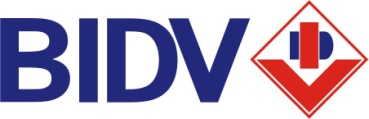 NGÂN HÀNG TMCP ĐẦU TƯ VÀ PHÁT TRIỂN VIỆT NAMTừ:………………………Đến:……………………..Tên đơn vị:………………………...…..……………………..............Tên đơn vị:………………………...…..……………………..............Chức danh:…………………………………….Mô tả ngắn gọn công việc và các thành tích đã đạt được (nếu có kinh nghiệm quản lý, xin ghi rõ số nhân viên đã quản lý)…………………………………………………………………………………………………………….………………………………………………………….………………………………………………………….………………………………………………………….…………………………………………………………………………………………………………………………………………………………………………………………………………………………………………Mô tả ngắn gọn công việc và các thành tích đã đạt được (nếu có kinh nghiệm quản lý, xin ghi rõ số nhân viên đã quản lý)…………………………………………………………………………………………………………….………………………………………………………….………………………………………………………….………………………………………………………….…………………………………………………………………………………………………………………………………………………………………………………………………………………………………………Mô tả ngắn gọn công việc và các thành tích đã đạt được (nếu có kinh nghiệm quản lý, xin ghi rõ số nhân viên đã quản lý)…………………………………………………………………………………………………………….………………………………………………………….………………………………………………………….………………………………………………………….…………………………………………………………………………………………………………………………………………………………………………………………………………………………………………Tên, chức vụ cấp trên trực tiếp: …………………………………….…………………………………….Mô tả ngắn gọn công việc và các thành tích đã đạt được (nếu có kinh nghiệm quản lý, xin ghi rõ số nhân viên đã quản lý)…………………………………………………………………………………………………………….………………………………………………………….………………………………………………………….………………………………………………………….…………………………………………………………………………………………………………………………………………………………………………………………………………………………………………Mô tả ngắn gọn công việc và các thành tích đã đạt được (nếu có kinh nghiệm quản lý, xin ghi rõ số nhân viên đã quản lý)…………………………………………………………………………………………………………….………………………………………………………….………………………………………………………….………………………………………………………….…………………………………………………………………………………………………………………………………………………………………………………………………………………………………………Mô tả ngắn gọn công việc và các thành tích đã đạt được (nếu có kinh nghiệm quản lý, xin ghi rõ số nhân viên đã quản lý)…………………………………………………………………………………………………………….………………………………………………………….………………………………………………………….………………………………………………………….…………………………………………………………………………………………………………………………………………………………………………………………………………………………………………ĐT liên lạc:…………………………………….Mô tả ngắn gọn công việc và các thành tích đã đạt được (nếu có kinh nghiệm quản lý, xin ghi rõ số nhân viên đã quản lý)…………………………………………………………………………………………………………….………………………………………………………….………………………………………………………….………………………………………………………….…………………………………………………………………………………………………………………………………………………………………………………………………………………………………………Mô tả ngắn gọn công việc và các thành tích đã đạt được (nếu có kinh nghiệm quản lý, xin ghi rõ số nhân viên đã quản lý)…………………………………………………………………………………………………………….………………………………………………………….………………………………………………………….………………………………………………………….…………………………………………………………………………………………………………………………………………………………………………………………………………………………………………Mô tả ngắn gọn công việc và các thành tích đã đạt được (nếu có kinh nghiệm quản lý, xin ghi rõ số nhân viên đã quản lý)…………………………………………………………………………………………………………….………………………………………………………….………………………………………………………….………………………………………………………….…………………………………………………………………………………………………………………………………………………………………………………………………………………………………………Lý do chuyển công tác:…………………………………………………………………………Từ:…………………………Đến:………………………..Từ:…………………………Đến:………………………..Tên đơn vị:………………………………………Chức danh:………………………..……………………………………Mô tả ngắn gọn công việc và các thành tích đã đạt được (nếu có kinh nghiệm quản lý, xin ghi rõ số nhân viên đã quản lý)………………………………………………………………………………………………………….…………………………………………………………………………………………………………………….…………………………………………………………………………………………………………………………………………………………………………………………………………………………………………………………………………………………………………………………………………………Mô tả ngắn gọn công việc và các thành tích đã đạt được (nếu có kinh nghiệm quản lý, xin ghi rõ số nhân viên đã quản lý)………………………………………………………………………………………………………….…………………………………………………………………………………………………………………….…………………………………………………………………………………………………………………………………………………………………………………………………………………………………………………………………………………………………………………………………………………Mô tả ngắn gọn công việc và các thành tích đã đạt được (nếu có kinh nghiệm quản lý, xin ghi rõ số nhân viên đã quản lý)………………………………………………………………………………………………………….…………………………………………………………………………………………………………………….…………………………………………………………………………………………………………………………………………………………………………………………………………………………………………………………………………………………………………………………………………………Tên và chức vụ cấp trên trực tiếp: ………………………………………………………………………….Mô tả ngắn gọn công việc và các thành tích đã đạt được (nếu có kinh nghiệm quản lý, xin ghi rõ số nhân viên đã quản lý)………………………………………………………………………………………………………….…………………………………………………………………………………………………………………….…………………………………………………………………………………………………………………………………………………………………………………………………………………………………………………………………………………………………………………………………………………Mô tả ngắn gọn công việc và các thành tích đã đạt được (nếu có kinh nghiệm quản lý, xin ghi rõ số nhân viên đã quản lý)………………………………………………………………………………………………………….…………………………………………………………………………………………………………………….…………………………………………………………………………………………………………………………………………………………………………………………………………………………………………………………………………………………………………………………………………………Mô tả ngắn gọn công việc và các thành tích đã đạt được (nếu có kinh nghiệm quản lý, xin ghi rõ số nhân viên đã quản lý)………………………………………………………………………………………………………….…………………………………………………………………………………………………………………….…………………………………………………………………………………………………………………………………………………………………………………………………………………………………………………………………………………………………………………………………………………ĐT liên lạc:……………………………………Mô tả ngắn gọn công việc và các thành tích đã đạt được (nếu có kinh nghiệm quản lý, xin ghi rõ số nhân viên đã quản lý)………………………………………………………………………………………………………….…………………………………………………………………………………………………………………….…………………………………………………………………………………………………………………………………………………………………………………………………………………………………………………………………………………………………………………………………………………Mô tả ngắn gọn công việc và các thành tích đã đạt được (nếu có kinh nghiệm quản lý, xin ghi rõ số nhân viên đã quản lý)………………………………………………………………………………………………………….…………………………………………………………………………………………………………………….…………………………………………………………………………………………………………………………………………………………………………………………………………………………………………………………………………………………………………………………………………………Mô tả ngắn gọn công việc và các thành tích đã đạt được (nếu có kinh nghiệm quản lý, xin ghi rõ số nhân viên đã quản lý)………………………………………………………………………………………………………….…………………………………………………………………………………………………………………….…………………………………………………………………………………………………………………………………………………………………………………………………………………………………………………………………………………………………………………………………………………Lý do chuyển công tác:…………………………………………………………………………Từ: ………………………….Đến:…………………………Từ: ………………………….Đến:…………………………Tên công ty:………………………………………Chức danh:………………………...…………………………………….Mô tả ngắn gọn công việc và các thành tích đã đạt được (nếu có kinh nghiệm quản lý, xin ghi rõ số nhân viên đã quản lý)………………………………………………..……………………………………………………………………………………………………………………………………………………………………………………………………………………………………………………………………………………………………………………………………………………………………………………………………………………………………………………………………………………………………………………………………………….Mô tả ngắn gọn công việc và các thành tích đã đạt được (nếu có kinh nghiệm quản lý, xin ghi rõ số nhân viên đã quản lý)………………………………………………..……………………………………………………………………………………………………………………………………………………………………………………………………………………………………………………………………………………………………………………………………………………………………………………………………………………………………………………………………………………………………………………………………………….Mô tả ngắn gọn công việc và các thành tích đã đạt được (nếu có kinh nghiệm quản lý, xin ghi rõ số nhân viên đã quản lý)………………………………………………..……………………………………………………………………………………………………………………………………………………………………………………………………………………………………………………………………………………………………………………………………………………………………………………………………………………………………………………………………………………………………………………………………………….Tên và chức vụ cấp trên trực tiếp: …………………………………….…………………………………….Mô tả ngắn gọn công việc và các thành tích đã đạt được (nếu có kinh nghiệm quản lý, xin ghi rõ số nhân viên đã quản lý)………………………………………………..……………………………………………………………………………………………………………………………………………………………………………………………………………………………………………………………………………………………………………………………………………………………………………………………………………………………………………………………………………………………………………………………………………….Mô tả ngắn gọn công việc và các thành tích đã đạt được (nếu có kinh nghiệm quản lý, xin ghi rõ số nhân viên đã quản lý)………………………………………………..……………………………………………………………………………………………………………………………………………………………………………………………………………………………………………………………………………………………………………………………………………………………………………………………………………………………………………………………………………………………………………………………………………….Mô tả ngắn gọn công việc và các thành tích đã đạt được (nếu có kinh nghiệm quản lý, xin ghi rõ số nhân viên đã quản lý)………………………………………………..……………………………………………………………………………………………………………………………………………………………………………………………………………………………………………………………………………………………………………………………………………………………………………………………………………………………………………………………………………………………………………………………………………….ĐT liên lạc:……………………......…………………………………….Mô tả ngắn gọn công việc và các thành tích đã đạt được (nếu có kinh nghiệm quản lý, xin ghi rõ số nhân viên đã quản lý)………………………………………………..……………………………………………………………………………………………………………………………………………………………………………………………………………………………………………………………………………………………………………………………………………………………………………………………………………………………………………………………………………………………………………………………………………….Mô tả ngắn gọn công việc và các thành tích đã đạt được (nếu có kinh nghiệm quản lý, xin ghi rõ số nhân viên đã quản lý)………………………………………………..……………………………………………………………………………………………………………………………………………………………………………………………………………………………………………………………………………………………………………………………………………………………………………………………………………………………………………………………………………………………………………………………………………….Mô tả ngắn gọn công việc và các thành tích đã đạt được (nếu có kinh nghiệm quản lý, xin ghi rõ số nhân viên đã quản lý)………………………………………………..……………………………………………………………………………………………………………………………………………………………………………………………………………………………………………………………………………………………………………………………………………………………………………………………………………………………………………………………………………………………………………………………………………….Lý do chuyển công tác:………………………………..……………………………………Bạn vui lòng trả lời các câu hỏi sau:Bạn vui lòng trả lời các câu hỏi sau:1.Bạn biết đến thông tin tuyển dụng của chúng tôi từ kênh thông tin?   Website tuyển dụng của BIDV  Website khác (ghi rõ) Báo chí (ghi rõ) Bạn bè Khác (ghi rõ)2. Ngày bạn có thể tiếp nhận công việc tại BIDV?………………………………………3. Mức lương khởi điểm mong muốn tại BIDV là bao nhiêu?  ………………………………............